Gmina Puszcza Mariańska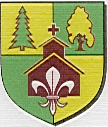 ul.  Stanisława Papczyńskiego 1                        96-330 Puszcza Mariańska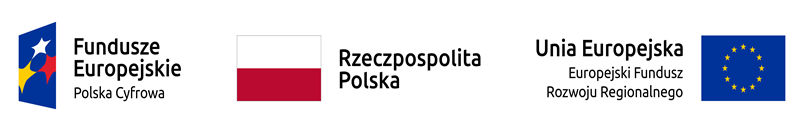 UWAGA: Oświadczenie musi zostać podpisane elektronicznym podpisem  kwalifikowanym lub elektronicznym podpisem zaufanym lub elektronicznym podpisem osobistym osoby (osób) upoważnionej do reprezentowania Wykonawcy/ Wykonawcy wspólnie ubiegającego się o zamówienie.Z.271.4.2023                                                                                                  Załącznik nr 7 do SWZ                                                                                                         Zamawiający:                                                                                            Gmina Puszcza Mariańska                                                                                            96-330 Puszcza Mariańska                                                                                                    ul. Stanisława Papczyńskiego 1                                                                                                                                                      (pełna nazwa/firma, adres)Podmiot udostępniający zasoby:…………………………………………………………………………(pełna nazwa/firma, adres, w zależności od podmiotu: NIP/PESEL, KRS/CEiDG)reprezentowany przez:…………………………………………………………………………(imię, nazwisko, stanowisko/podstawa do  reprezentacji)Oświadczenie podmiotu udostępniającego zasobyskładane na podstawie art. 125 ust. 5 ustawy Prawo zamówień publicznych z dnia 11 września 2019 r. (dalej jako: ustawa Pzp), Na potrzeby postępowania o udzielenie zamówienia publicznego pn.: „Dostawa sprzętu komputerowego wraz z oprogramowaniem oraz urządzeń informatycznych dla Urzędu Gminy w Puszczy Mariańskiej w ramach projektu Cyfrowa Gmina”, nr sprawy Z.271.4.2023, prowadzonego przez Gminę Puszcza Mariańska. DOTYCZĄCE SPEŁNIANIA WARUNKÓW UDZIAŁU W POSTĘPOWANIUOŚWIADCZENIA DOTYCZĄCA podmiotu udostępniającego zasoby:Oświadczam, że spełniam warunki udziału w postępowaniu określone przez zamawiającego w SWZ oraz ogłoszeniu o zamówieniu.DOTYCZĄCE PRZESŁANEK WYKLUCZENIA Z POSTĘPOWANIAOŚWIADCZENIA DOTYCZĄCA podmiotu udostępniającego zasoby:Oświadczam, że nie podlegam wykluczeniu z postępowania na podstawie 
art. 108 ust 1 ustawy Pzp.Oświadczam, że nie podlegam wykluczeniu z postępowania na podstawie 
art. 109 ust 1 pkt. 4 ustawy Pzp.Oświadczam, że nie podlegam wykluczeniu z postępowania na podstawie art. 5k rozporządzenia Rady (UE) nr 833/2014 z dnia 31 lipca 2014 r. dotyczącego środków ograniczających w związku z działaniami Rosji destabilizującymi sytuację na Ukrainie (Dz. Urz. UE nr L 229 z 31.7.2014, str. 1), dalej: rozporządzenie 833/2014, w brzmieniu nadanym rozporządzeniem Rady (UE) 2022/576 w sprawie zmiany rozporządzenia (UE) nr 833/2014 dotyczącego środków ograniczających w związku z działaniami Rosji destabilizującymi sytuację na Ukrainie (Dz. Urz. UE nr L 111 z 8.4.2022, str. 1), dalej: rozporządzenie 2022/576.Oświadczam, że nie zachodzą w stosunku do mnie przesłanki wykluczenia z postępowania na podstawie art. 7 ust. 1 ustawy z dnia 13 kwietnia 2022 r. o szczególnych rozwiązaniach w zakresie przeciwdziałania wspieraniu agresji na Ukrainę oraz służących ochronie bezpieczeństwa narodowego (Dz. U. z 2023r. poz.129).Oświadczam, że zachodzą w stosunku do mnie podstawy wykluczenia z postępowania na podstawie art. ……………………………. ustawy Pzp (podać mającą zastosowanie podstawę wykluczenia spośród wymienionych w art. 108 ust. 1  lub art. 109 ust. 1 pkt 4   ustawy Pzp). Jednocześnie oświadczam, że w związku z ww. okolicznością, na podstawie art. 110 ust. 2 pkt 1 ustawy Pzp podjąłem następujące środki naprawcze…………………………………………… ……………………………………………………………………………………………………………..……OŚWIADCZENIE DOTYCZĄCE PODANYCH INFORMACJI:Oświadczam, że wszystkie informacje podane w powyższych oświadczeniach są aktualne 
i zgodne z prawdą oraz zostały przedstawione z pełną świadomością konsekwencji wprowadzenia zamawiającego w błąd przy przedstawianiu informacji.